Izvještaj sa planinarskog pohodaTrebević, subota 26.3.2022. godineUčenici naše škole, članovi Planinarske družine OSBS, u subotu 26.3.2022. godine učestvovali su u planinarskom pohodu sa preko 200 učenika novogradskih škola. Ovo druženje pamtiće 38 mladih planinara naše škole, koji su o ovom pohodu učestvovali u pratnji učiteljice Elvire Imamović i nastavnika Nermina Imamovića. Sve pohvale za dostojanstveno ponašanje naših učenika.Aganović FarukBećirević NejlaBečirović NejlaBećović HanaBegić KenanBrutus SelmaČalija HamzaČubro AminaĐozo IlmaDurmišević AdnaDurmišević AlmaDžihanić SajraDžuho AjlaFejzić AmnaGluščević AminaHajdarević Saira,Harba AsijaKajtaz SarahKarčić AlmaKarčić EmelaKorać HarisKulovac AdnaMirnesa EfendićMuminović MaidaOmeragić LamijaOmeragić NejlaPašić BakirPediša AminaRedžić LamijaRedžić SajraŠabanović NajraSalić Zejneb. Sarač LamijaŠehović DelilaŠorlija DavudSrna AmsalTerović SajraTrnka Merjem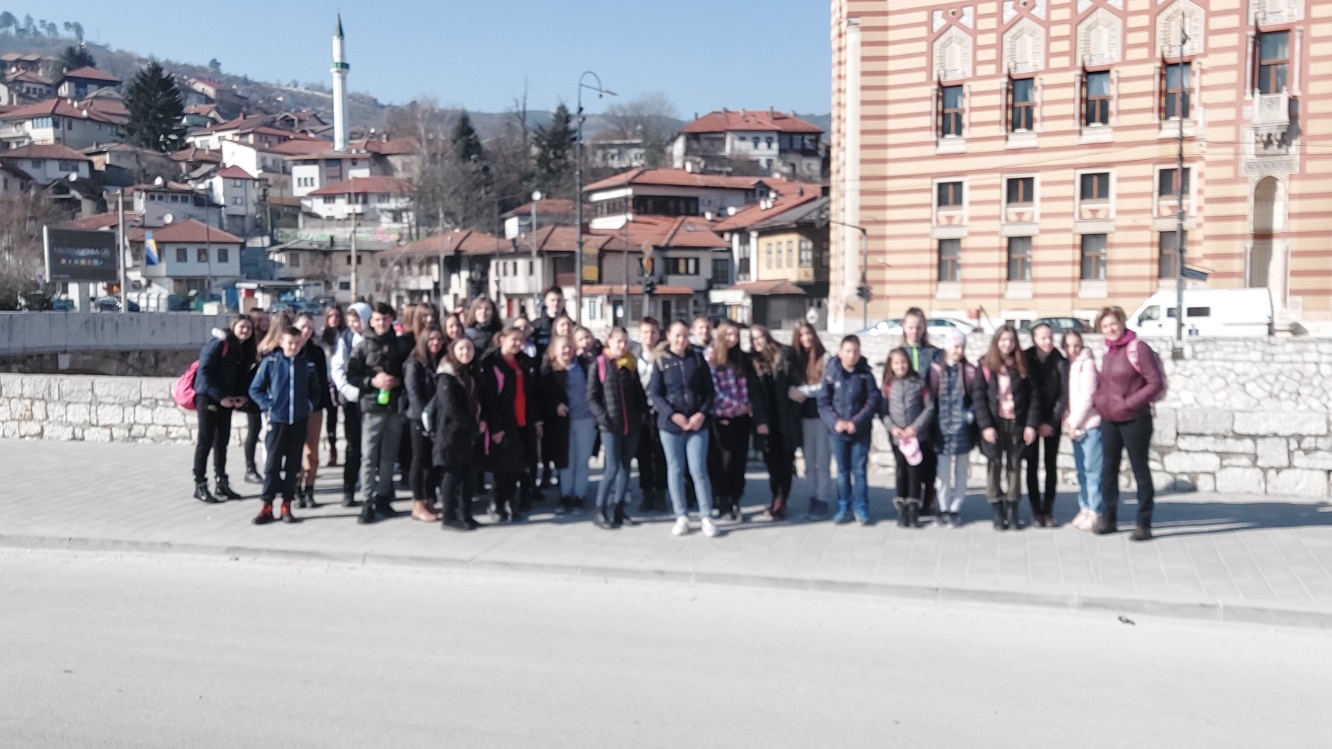 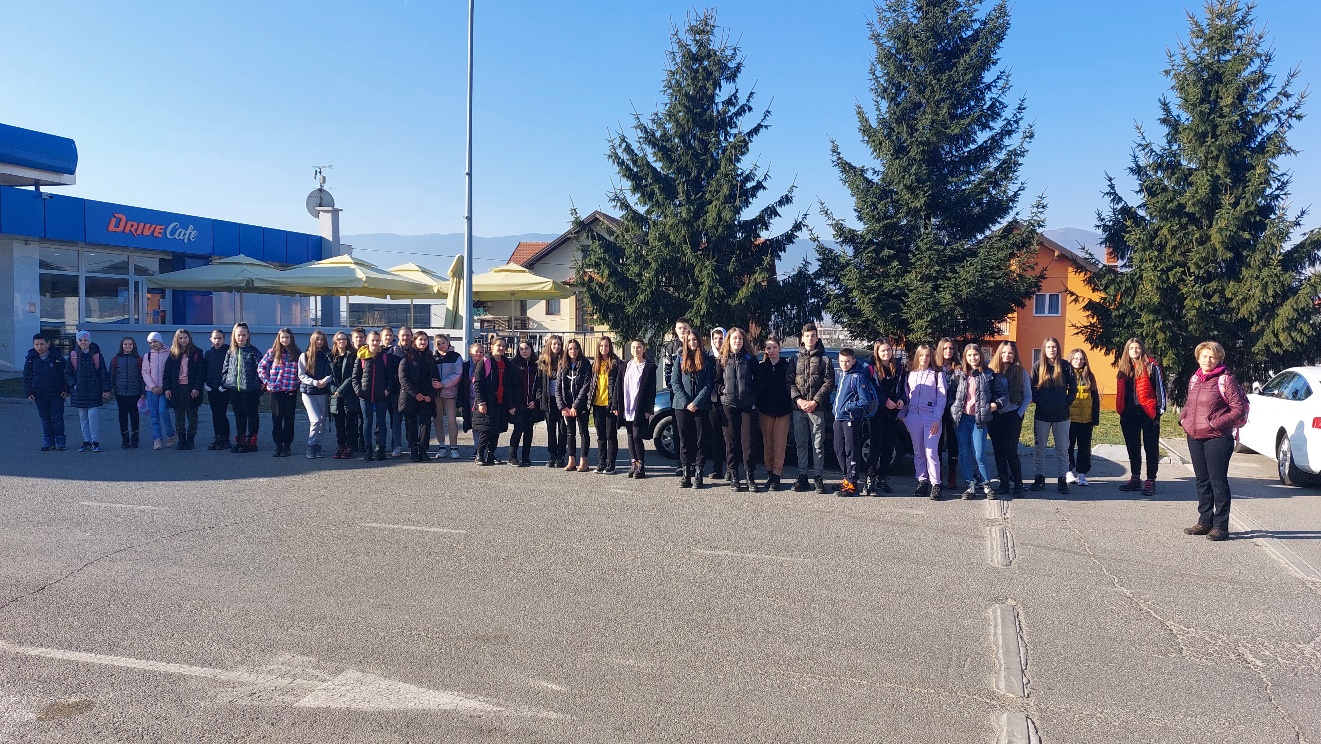 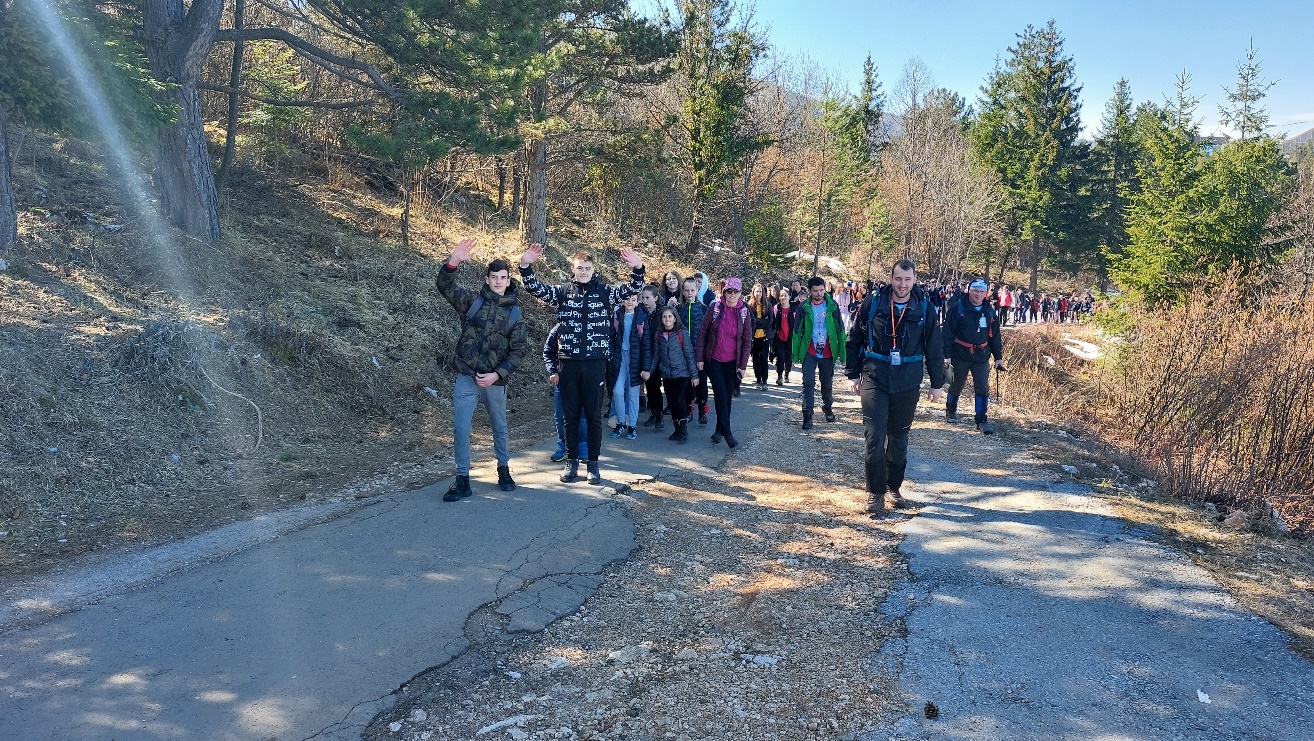 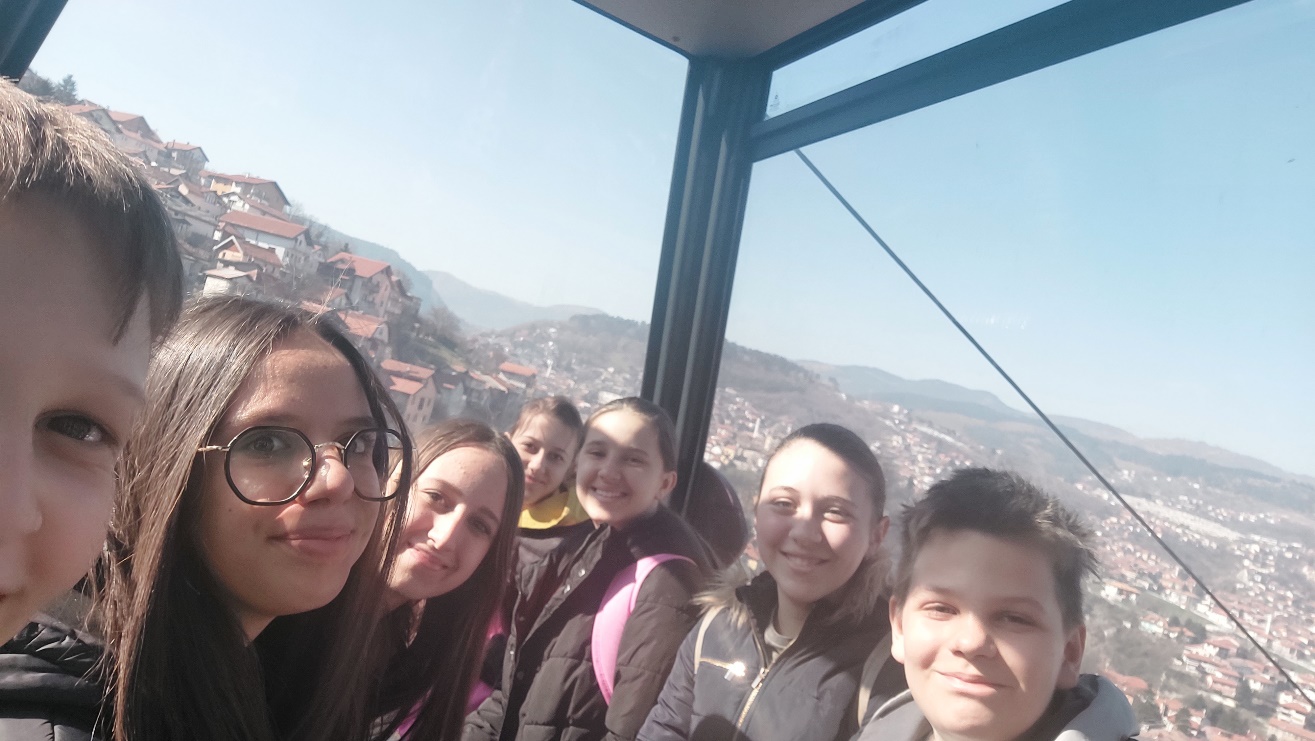 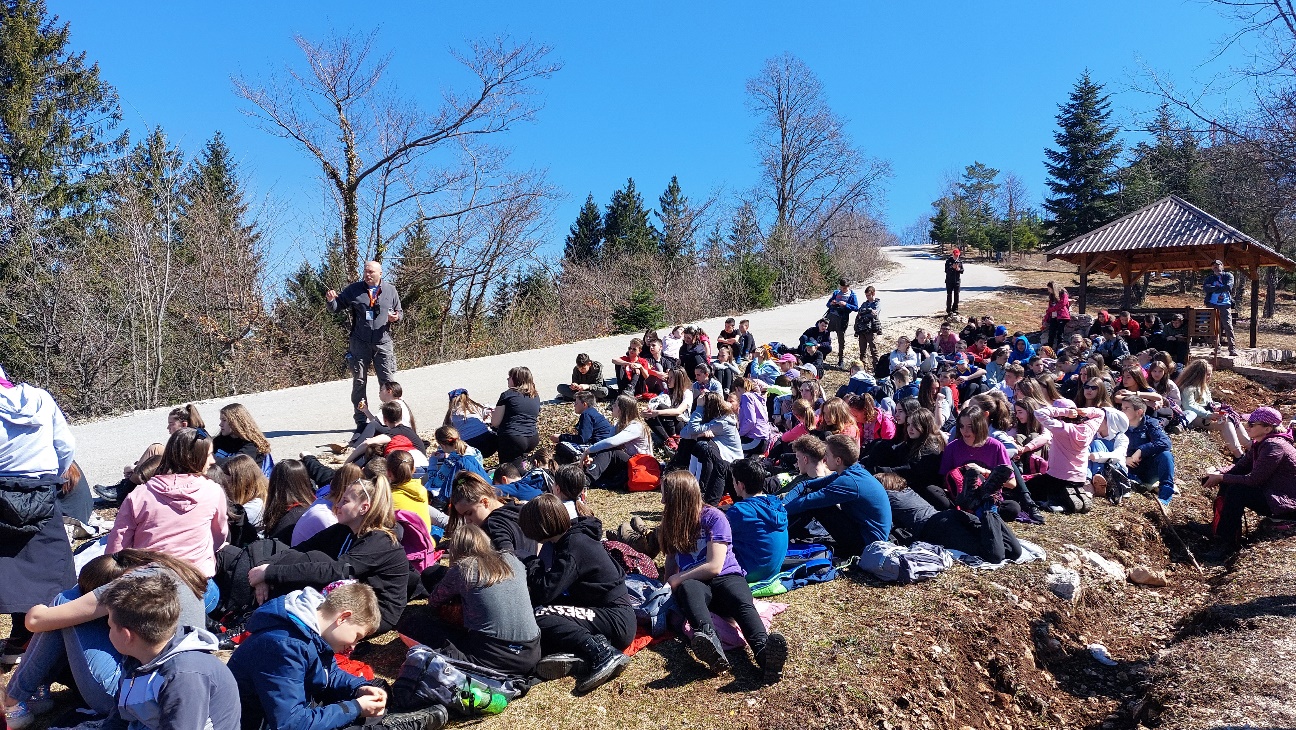 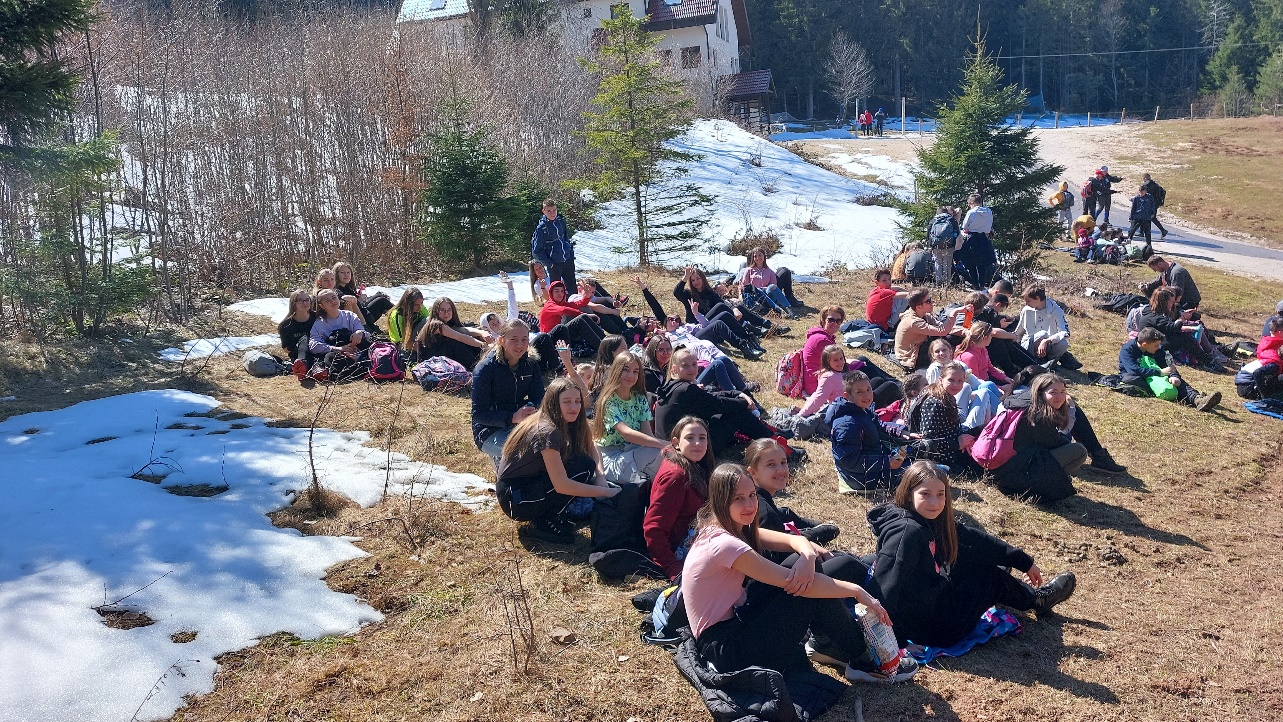 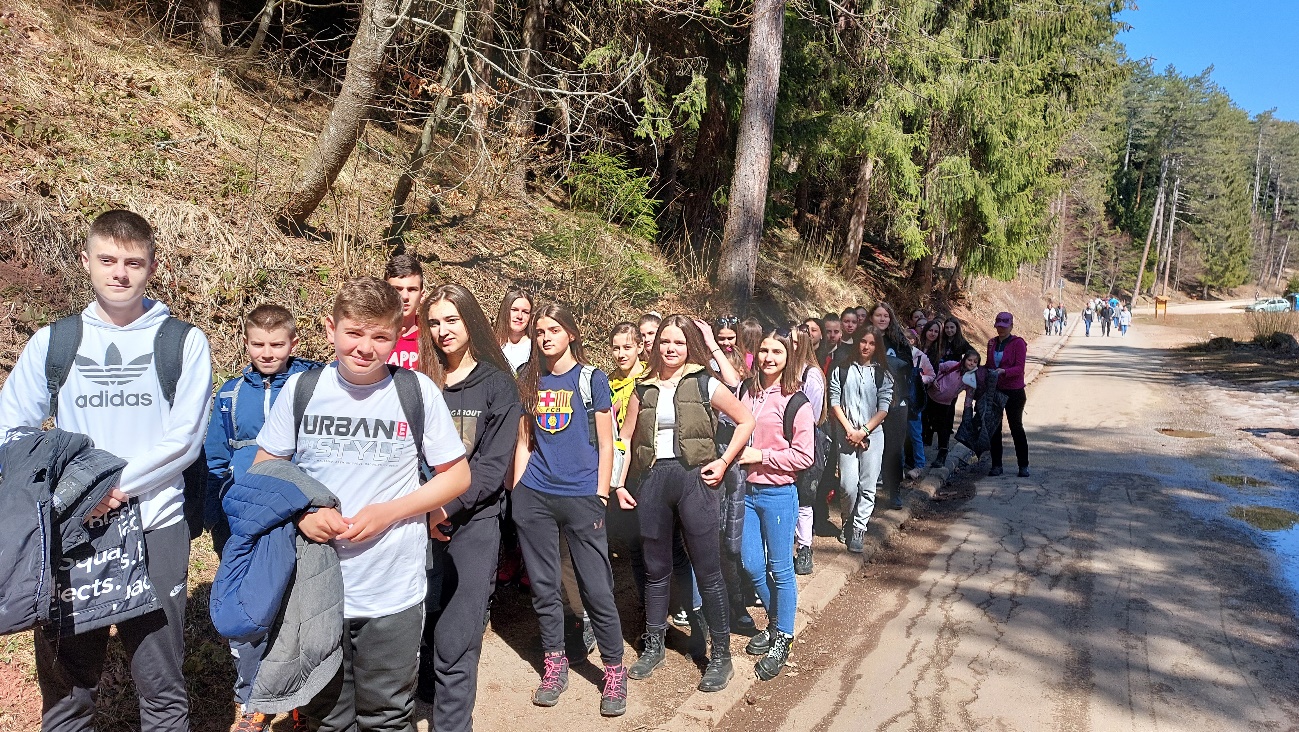 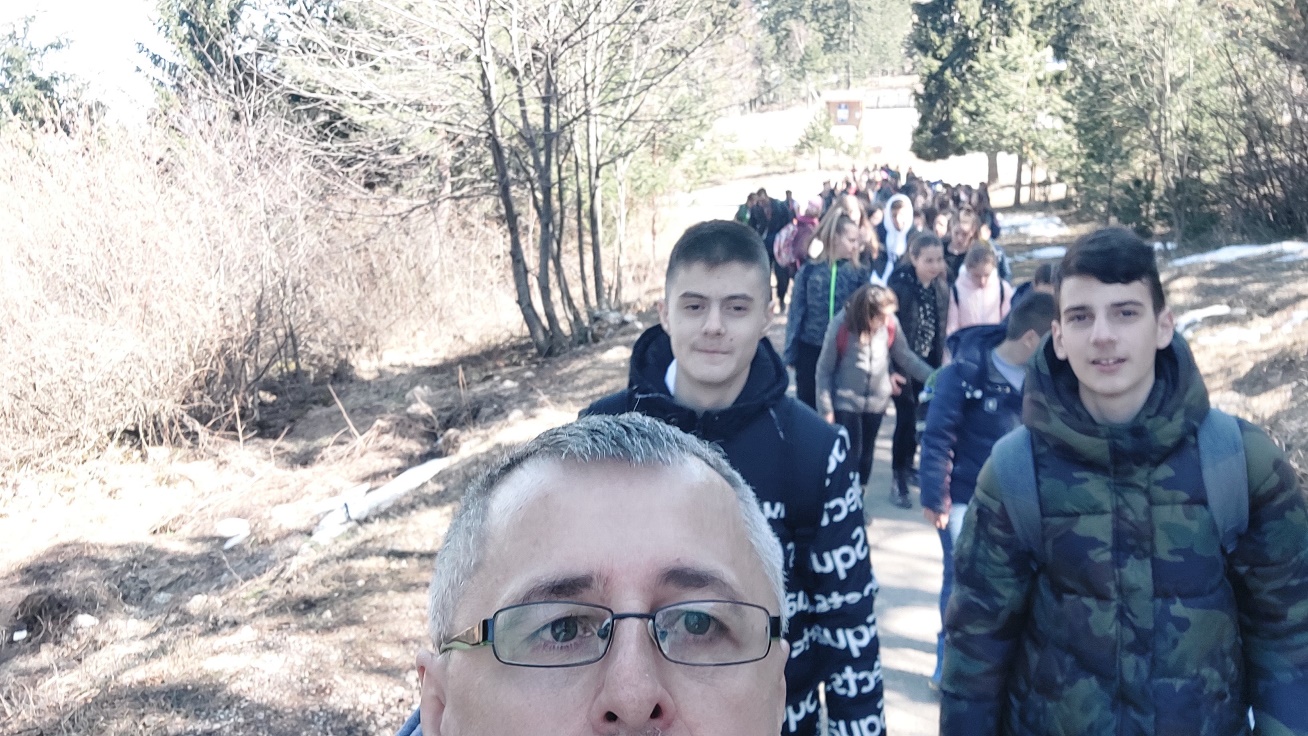 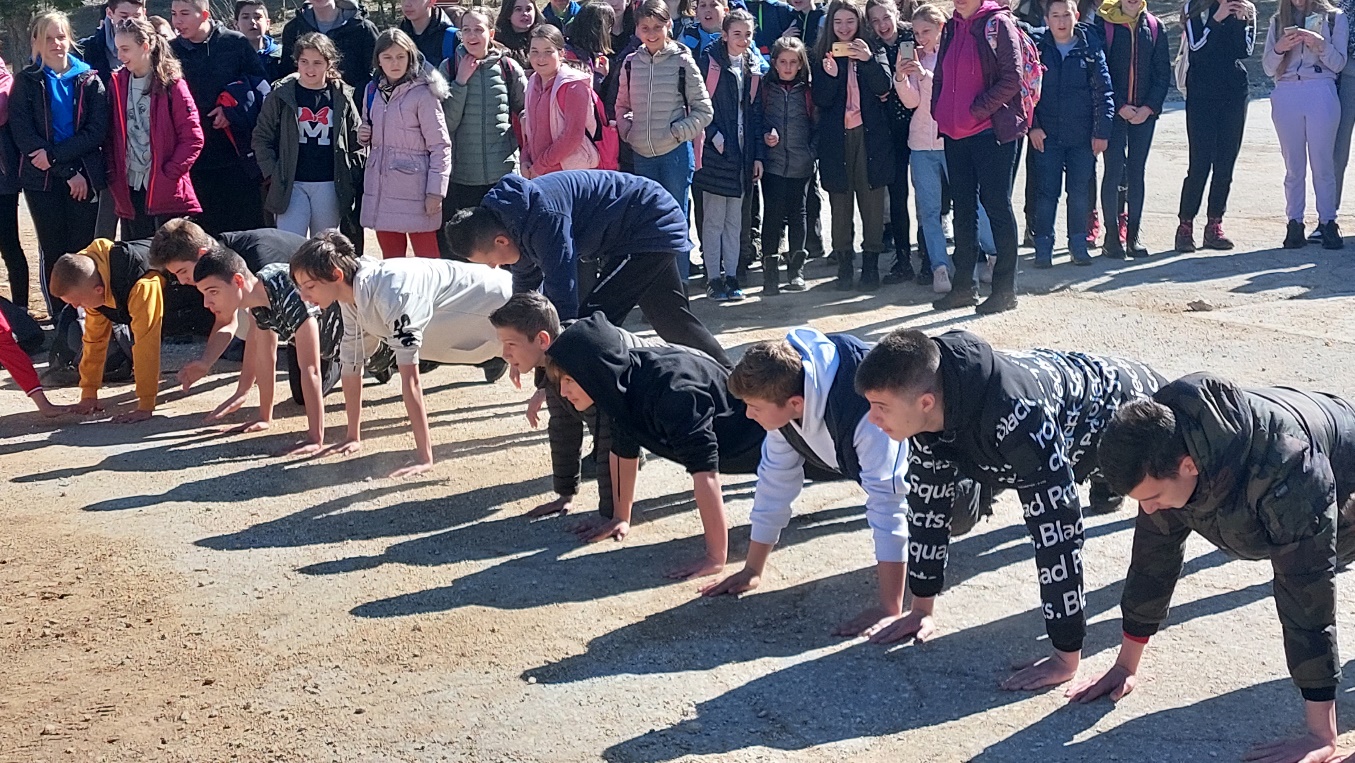 Voditelj Planinarske družine OSBS: Nermin Imamović